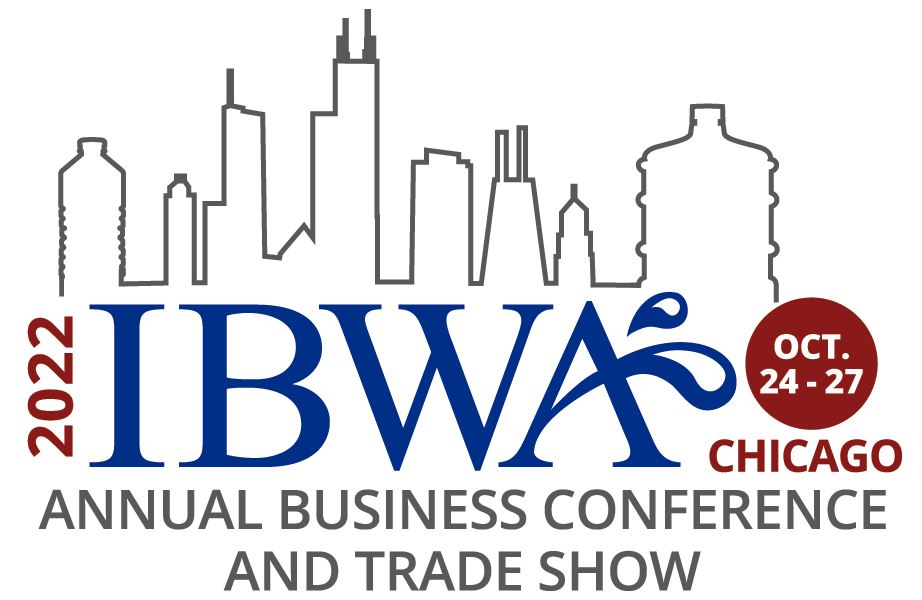 Palmer House Hilton, Chicago, IllinoisMonday, October 24 – Thursday, October 27, 2022(Held in conjunction with PACK EXPO International**)15 Education Sessions: 16.75 CEUs (8.5 technical; 8.25 business) (Current as of 10-10-22)Sunday, October 23												  9:00 am –   5:00 pm	PACK EXPO International				McCormick PlaceMonday, October 24												10:00 am –   5:30 pm	IBWA Registration					Adams Foyer, 6th Floor		***************11:00 am – 12:00 pm	IBWA Education Committee Meeting*			Wabash Room, 3rd Floor	
	  1:00 pm –   2:00 pm	Cybersecurity Basics: How to Protect Your 		Salon 7-9, 3rd Floor 	Business and Customers (1 Business CEU)	  1:00 pm –   2:00 pm	IBWA Environmental Sustainability Committee 		Wabash Room, 3rd Floor	Meeting*  2:15 pm –   3:15 pm	Reaching Sustainability Goals Through Collaborative 	Salon 4-6, 3rd FloorTreasure Hunts	(1 Technical CEU)
	  2:15 pm –   3:15 pm	Building a Purpose Driven Culture in Route 		Salon 7-9, 3rd Floor	
 			Operations (1 Business CEU)  2:15 pm –   3:15 pm	IBWA Supplier and Convention Committee Meeting*	Wabash Room, 3rd Floor
  3:30 pm –   4:30 pm	Making the IBWA Audit Program Work For You	Salon 4-6, 3rd Floor	(1 Technical CEU)
	  3:30 pm –   4:30 pm	Charting Water Source Resiliency in a Changing 	 Salon 7-9, 3rd FloorClimate (1 Technical CEU)  3:30 pm –   4:30 pm 	IBWA Government Relations Committee Meeting*	Wabash Room, 3rd Floor  
  4:45 pm –   5:30 pm	Key Issues Forum: What Keeps You 			Salon 7-9, 3rd Floor	Up at Night? (.75 Business CEUs) 
Monday, October 24 (continued)										   5:30 pm –   7:00 pm	IBWA Welcome Reception				Chicago Room, 5th Floor  9:00 am –   5:00 pm	PACK EXPO International				McCormick PlaceTuesday, October 25												  7:15 am –   5:15 pm	IBWA Registration					Adams Foyer, 6th Floor								  7:30 am –   9:00 am	Continental Breakfast					Adams Foyer, 6th Floor		***************  7:00 am –   9:00 am	IBWA Executive Committee Meeting (closed) 		Price Room, 5th Floor		
  	and Plated Breakfast  8:45 am –   9:45 am	Charting a Course for Future Workforce 		Salon 4-6, 3rd Floor 			Decisions (1 Business CEU)  8:45 am –   9:45 am	The Latest Developments in Water Filtration: 		Salon 7-9, 3rd FloorA Part of High-Quality Assurance (1 Technical CEU)		
  8:45 am – 10:00 am	IBWA Communications Committee Meeting*		Wabash Room, 3rd Floor	10:00 am – 11:00 am	Emerging Contaminants: Keeping Updated on 		Salon 4-6, 3rd Floor
What’s New (1 Technical CEU)	
10:00 am – 11:00 am	Preparing Your Business for an Economic Downturn	Salon 7-9, 3rd Floor
(1 Business CEU)10:15 am – 11:45 am	IBWA State Affairs Task Force* 			Wabash Room, 3rd Floor
11:45 am – 12:15 pm	IBWA State and Regional Associations Committee 	Wabash Room, 3rd Floor	
 	Meeting*11:15 am – 12:15 pm	Alan Leff Memorial Lecture: Machine Learning in 	Salon 4-6, 3rd Floor 	Modeling the Elusive Daily Water Requirement	(1 Technical CEU)
12:30 pm –   4:00 pm	IBWA Trade Show and Lunch				Monroe Ballroom, 6th Floor					  4:15 pm –   5:30 pm	DWRF Trustees Meeting				Wabash Room, 3rd Floor	 7:00 pm –   9:30 pm	DWRF Casino Night Fundraiser (Ticketed Event)	Chicago Room, 5th Floor  9:00 am –   5:00 pm	PACK EXPO International				McCormick PlaceWednesday, October 26											  7:00 am –   5:00 pm	IBWA Registration 					Adams Foyer, 6th Floor***************  8:00 am – 10:30 am	IBWA General Session, Annual Business Meeting, 	Adams Ballroom, 6th Floor	Awards Ceremony, and Keynote Presentation and	Continental Breakfast (1.5 Business CEUs)Wednesday, October 26 (continued)										10:45 am – 11:45 am	IBWA Membership Committee Meeting	*		Wabash Room, 3rd Floor
10:45 am – 11:45 am	Bottled Water Sales Trends (1 Business CEU)		Salon 7-9, 3rd Floor  1:15 pm –   2:15 pm	Defining and Recognizing Good Water Stewardship	Salon 7-9, 3rd Floor
 			(1 Technical CEU)  1:30 pm –   3:00 pm	IBWA Technical Committee Meeting*			Wabash Room, 3rd Floor

  2:30  pm –  3:30 pm	Elections Have Consequences: How Will the Midterm 	Salon 7-9, 3rd Floor
 			Elections Impact State and Federal Policies in 2023? (1 Business CEU)  3:45 pm –   5:15 pm	CPO Study Session (1.5 Technical CEUs)		Salon 7-9, 3rd Floor  9:00 am –   3:00 pm	PACK EXPO International				McCormick PlaceThursday, October 27												  8:00 am – 10:00 am	IBWA Board of Directors Meeting*			Wabash Room, 3rd Floor		and Continental Breakfast  8:00 am – 11:00 am	IBWA CPO Exam (Ticketed Event)*			Grant Park Parlor, 6th Floor	
*IBWA Membership Required for Attendance** PACK EXPO International (shuttles to/from hotels will be provided; load at hotel – Wabash Street)   McCormick Place 	Exhibits located in all buildings: North, South, West, and Lakeside Center   Show Schedule	9:00 am – 5:00 pm  October 23 -25 (Sunday – Tuesday)
9:00 am – 3:00 pm October 26 (Wednesday)Shuttle Schedule	7:00 am – 10:30 am; 3:00 pm – 6:00 pm (Sunday – Tuesday)			7:00 am – 10:30 am; 1:00 pm – 4:00 pm (Wednesday)